Проект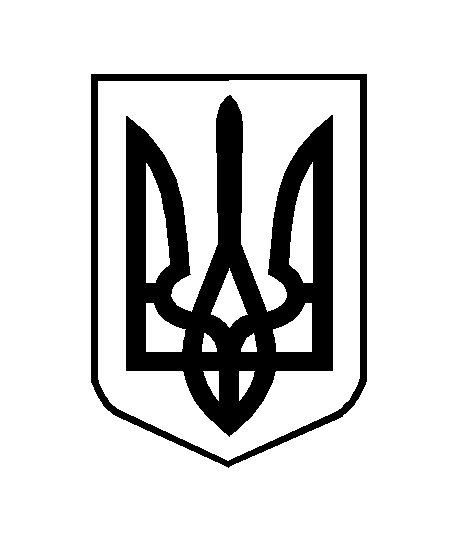 ЧЕРКАСЬКА ОБЛАСНА РАДАР І Ш Е Н Н Я___________                                                                                        № __________ Про затвердження Програми 
підвищення рівня безпеки дорожнього 
руху на період до 2023 рокуВідповідно до пункту 16 частини першої статті 43 Закону України 
„Про місцеве самоврядування в Україні“, Закону України „Про дорожній рух“, з метою підвищення безпеки дорожнього руху, зниження аварійності 
на вулично-дорожній мережі області, попередження травматизму учасників дорожнього руху, в тому числі дитячого травматизму обласна рада вирішила:	1. Затвердити Програму підвищення рівня безпеки дорожнього руху 
на період до 2023 року (далі – Програма), що додається.2. Обласній державній адміністрації, районним державним адміністраціям, запропонувати виконкомам міських рад міст обласного значення, органам місцевого самоврядування, іншим виконавцям, зазначеним 
у Програмі:забезпечити виконання заходів Програми;при формуванні відповідних бюджетів передбачати кошти 
на реалізацію заходів Програми.3. Районним державним адміністраціям та рекомендувати органам місцевого самоврядування розробити та затвердити відповідні місцеві програми підвищення рівня безпеки дорожнього руху на період до 2023 року. 4. Контроль за виконанням рішення покласти на постійну комісію обласної ради з питань регламенту, місцевого самоврядування, забезпечення правопорядку та захисту прав людини.Голова	Анатолій ПІДГОРНИЙ